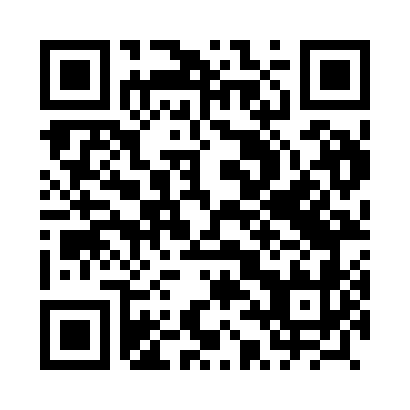 Prayer times for Krzewie Male, PolandMon 1 Apr 2024 - Tue 30 Apr 2024High Latitude Method: Angle Based RulePrayer Calculation Method: Muslim World LeagueAsar Calculation Method: HanafiPrayer times provided by https://www.salahtimes.comDateDayFajrSunriseDhuhrAsrMaghribIsha1Mon4:366:341:025:307:329:222Tue4:336:311:025:317:349:243Wed4:316:291:025:327:359:264Thu4:286:271:015:337:379:295Fri4:256:251:015:347:399:316Sat4:226:221:015:357:409:337Sun4:196:201:015:377:429:358Mon4:166:181:005:387:449:379Tue4:146:161:005:397:459:4010Wed4:116:141:005:407:479:4211Thu4:086:1112:595:417:489:4412Fri4:056:0912:595:427:509:4713Sat4:026:0712:595:437:529:4914Sun3:596:0512:595:457:539:5215Mon3:566:0312:585:467:559:5416Tue3:536:0112:585:477:579:5617Wed3:505:5912:585:487:589:5918Thu3:475:5712:585:498:0010:0119Fri3:445:5512:585:508:0210:0420Sat3:405:5312:575:518:0310:0721Sun3:375:5012:575:528:0510:0922Mon3:345:4812:575:538:0610:1223Tue3:315:4612:575:548:0810:1424Wed3:285:4412:575:558:1010:1725Thu3:255:4212:565:568:1110:2026Fri3:215:4112:565:578:1310:2327Sat3:185:3912:565:588:1510:2528Sun3:155:3712:565:598:1610:2829Mon3:115:3512:566:008:1810:3130Tue3:085:3312:566:018:1910:34